Transferable Skills These days businesses want employees to have a set of skills in addition to the specific or technical skills a particular job requires.  These are transferable skills. They help you to do your job better, whatever sector you work in. Here are some of the top transferable skills employers are looking for:It might surprise you to know that you will already be using some of these skills in your everyday life.  For example - Ever had to look after a younger sibling? Chances are you’ll be using these skills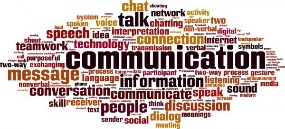 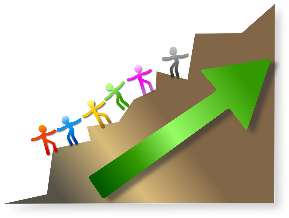 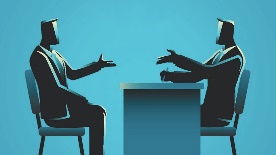 Played on a sports team at school or in your spare time? You will have used these skills for sure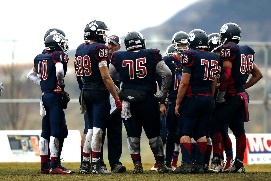 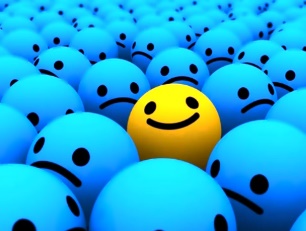 ActivityHave a go at matching the transferable skills to these activities. Can you come up with some examples not on this list that you do and pick the skills you think match?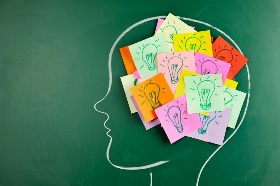 TeamworkNegotiatingCreativityCommunicationPositive attitude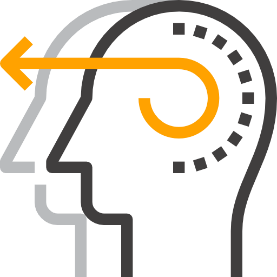 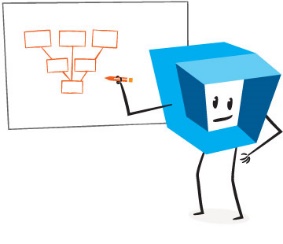 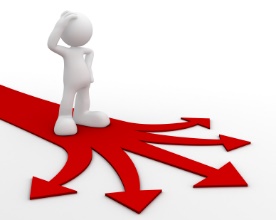 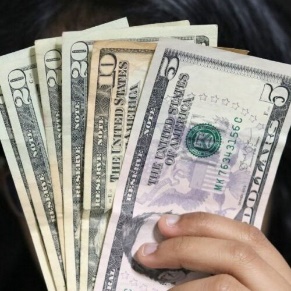 InitiativeOrganising and planningProblem solvingLeadershipFinancial literacyActivitySkillsGroup work at schoolShopping with a parentGamingOrganising a night out with friendsPart time jobOnline shoppingActivitySkills